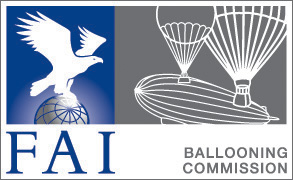 CIA Safety & Education Subcommittee Agenda Subcommittee Meeting 2023Thursday 16th March 2023Members   :  	Benoit Pelard (FR)  (chair)		Bengt Stener (SWE)	 			Rudy Paenen (BEL) 		Andy Chau (HKG)		David Gleed (CAN)		Troy Bradley (USA)		David Strassman (GER)Opening of the meeting.Roll CallApologiesReports from safety officers during 202365th Gordon Bennett race St Gallen / Stephan Zebelli 24th World Hot Air Balloon Championship /Christoph FraislActions from Safety Officers ReportsSafety officers for events in 202366th Gordon Bennett  20236th Junior World hot Air Balloon Championship 2023 Grudziadz, Poland5th Women World Championship 2023, Australia25th World Hot Air Balloon Championship Szeged, Hungary 2024Updates to the Safety handbook.Updates of Education materialMiscellaneous.Nomination of sub-committee members.Nomination of Chairman.